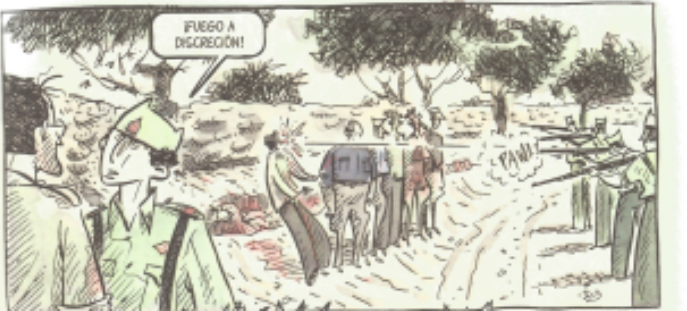 [IMAGEM 1](SENTO LLOBEL. Vencedor y vencido.  P. 17)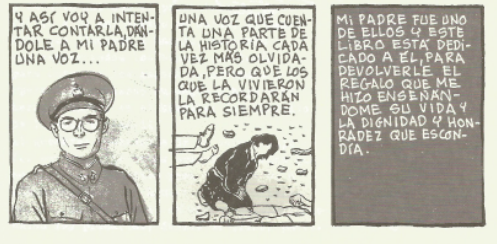 [IMAGEM 2](GALLARDO SARMIENTO, FRANCISCO & GALLARDO, MIGUEL. Un largo silencio.  P. 6)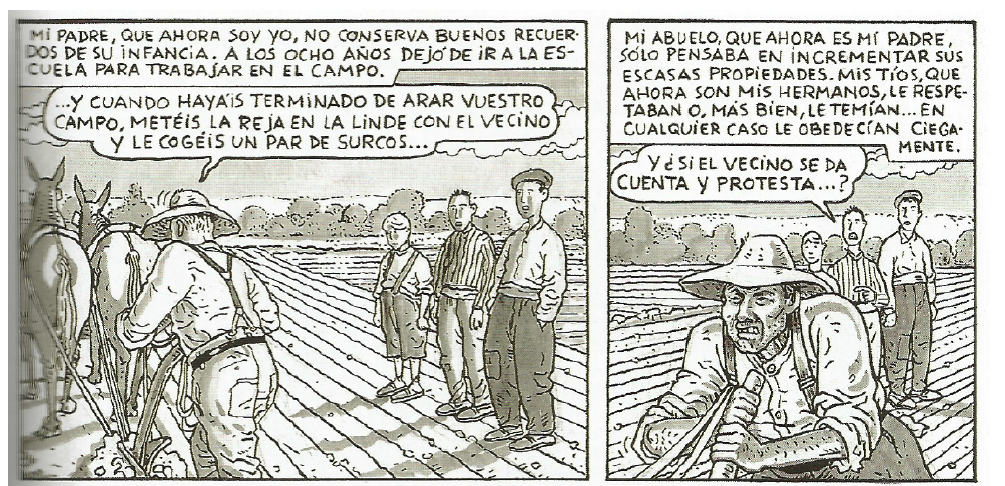 [IMAGEM 3](ALTARRIBA, ANTONIO & KIM. El arte de volar. P. 19)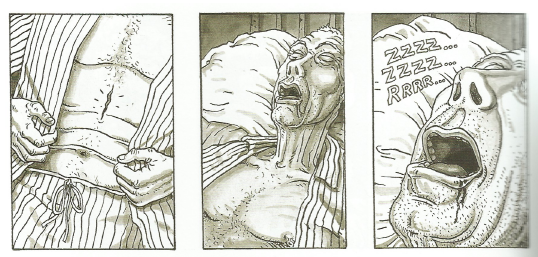 [IMAGEM 4](Op. Cit. P. 204)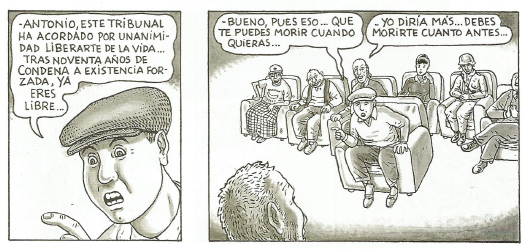 [IMAGEM 5](Op. Cit. p. 205)